ORGANIZANDO LOS ÓRGANOSActividad 1:Responde las siguientes preguntas de inicio: ¿Cuál es la parte del cuerpo en que tenemos órganos? Indica con flechas en la siguiente silueta: 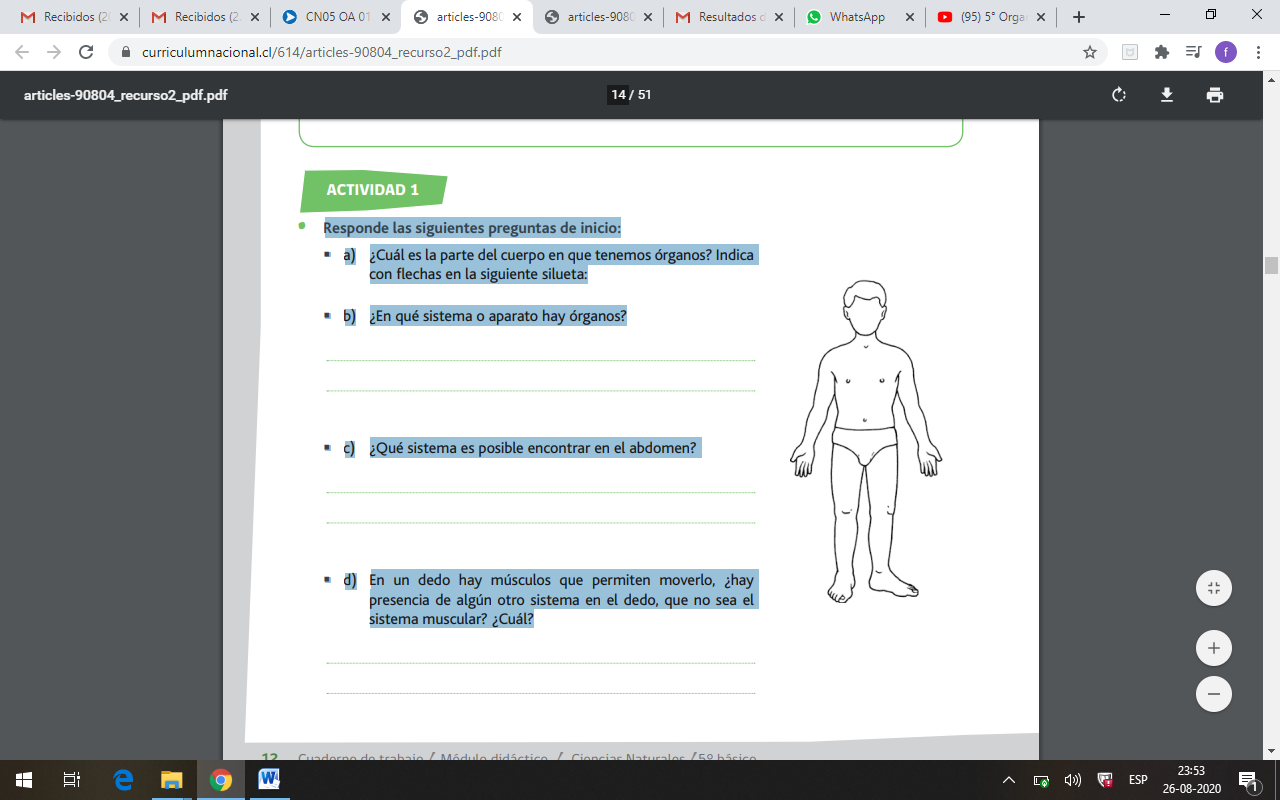 ¿En qué sistema o aparato hay órganos?c) ¿Qué sistema es posible encontrar en el abdomen?d) En un dedo hay músculos que permiten moverlo, ¿hay presencia de algún otro sistema en el dedo, que no sea el sistema muscular? ¿Cuál?Actividad 2:Las siguientes imágenes representas diversos sistemas del cuerpo humano, anota los principales órganos presentes en cada uno de ellos, y que función cumplen en el organismo. 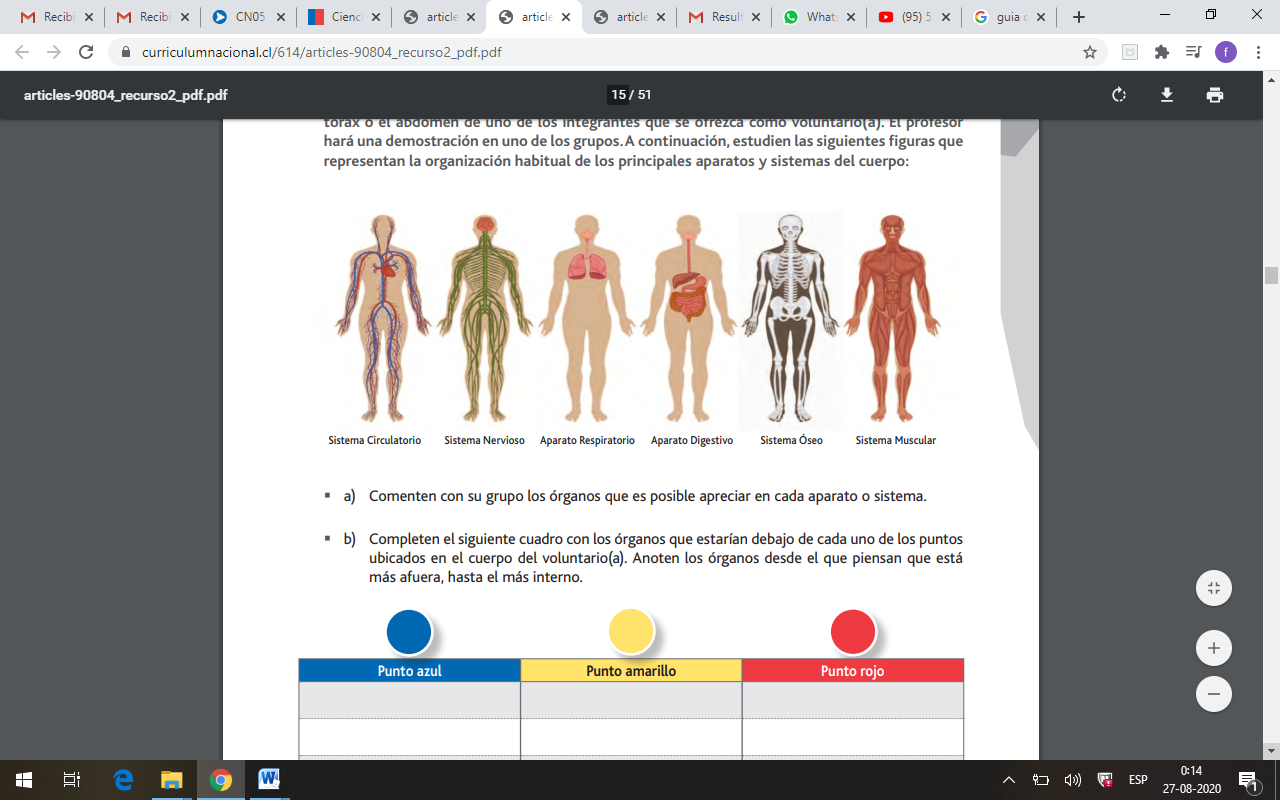 Actividad 3:Usando nuevamente una silueta del cuerpo humano, dibuja un órgano de cada sistema  de los que fueron identificados en la actividad anteriorContesten las siguientes preguntas: a) ¿Habrá alguna parte del cuerpo en que solo sea posible hallar órganos de un solo sistema o aparato? ¿Cuál sería? b) ¿Para qué sirve distinguir los órganos de un sistema o aparato?SEMANA N° 1 de SeptiembreASIGNATURA: Ciencias Naturales.ASIGNATURA: Ciencias Naturales.GUÍA DE APRENDIZAJEProfesor(a): Daniela Ibaceta ValenciaGUÍA DE APRENDIZAJEProfesor(a): Daniela Ibaceta ValenciaGUÍA DE APRENDIZAJEProfesor(a): Daniela Ibaceta ValenciaNombre Estudiante:Nombre Estudiante:Curso: 5° básico. Unidad II: Organización de los seres vivos. Sistemas del cuerpo humano.Unidad II: Organización de los seres vivos. Sistemas del cuerpo humano.Unidad II: Organización de los seres vivos. Sistemas del cuerpo humano.Objetivo de Aprendizaje: (priorizado) 01 Comprender que los órganos de diferentes sistemas están anatómicamente relacionados.Indicador de evaluación (3) Establecen relaciones simples entre los distintos niveles de organización de los organismos.Objetivo de Aprendizaje: (priorizado) 01 Comprender que los órganos de diferentes sistemas están anatómicamente relacionados.Indicador de evaluación (3) Establecen relaciones simples entre los distintos niveles de organización de los organismos.Objetivo de Aprendizaje: (priorizado) 01 Comprender que los órganos de diferentes sistemas están anatómicamente relacionados.Indicador de evaluación (3) Establecen relaciones simples entre los distintos niveles de organización de los organismos.Recursos de aprendizaje a utilizar:5° Organizando los órganos clase 3 https://www.youtube.com/watch?v=1eDoFKURtNURecursos de aprendizaje a utilizar:5° Organizando los órganos clase 3 https://www.youtube.com/watch?v=1eDoFKURtNURecursos de aprendizaje a utilizar:5° Organizando los órganos clase 3 https://www.youtube.com/watch?v=1eDoFKURtNUInstrucciones:Completa la siguiente guía de trabajo. Instrucciones:Completa la siguiente guía de trabajo. Instrucciones:Completa la siguiente guía de trabajo. Los aparatos y sistemas del cuerpo humano son conjuntos de órganos que cumplen funciones específicas. Hemos aprendido que el sistema circulatorio corresponde a los vasos sanguíneos, la sangre y el corazón. Asimismo, el aparato digestivo reúne el tubo digestivo y las glándulas anexas de la digestión, como el hígado. Pero ¿dónde están localizados cada uno?, ¿los vasos sanguíneos no son parte de la capa del intestino que se encarga de absorber los nutrientes? Al sacarnos una radiografía del tórax, ¿cuántos aparatos y sistemas se pueden estudiar?, ¿hay algo más que huesos y células nerviosas en la cabeza?Sistema Órganos que lo componen Función Sistema Circulatorio Sistema Circulatorio Sistema Circulatorio Sistema nervioso Sistema nervioso Sistema nervioso Aparato respiratorio Aparato respiratorio Sistema digestivo Sistema digestivo Sistema digestivo Sistema digestivo Sistema óseo Sistema muscular 